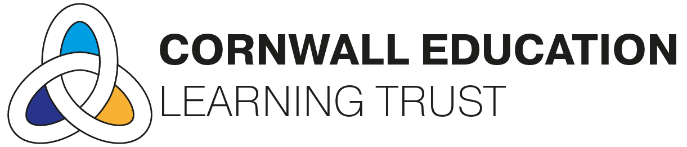 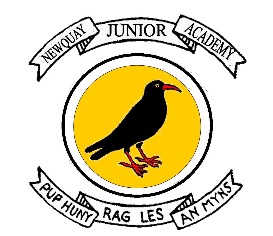 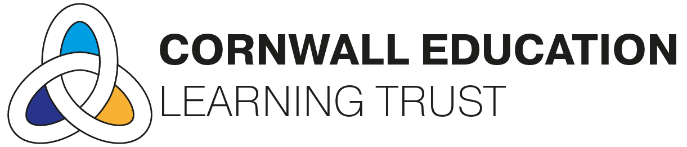 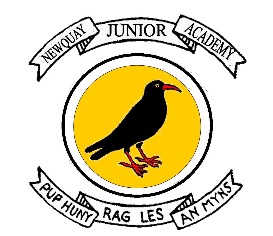 


NEWQUAY JUNIOR ACADEMYFundamental British ValuesPolicyAuthor: Craig HayesAdopted by (body): Rapid Improvement GroupApproved (date): 15/03/23Review date: 15/03/25Aims This policy sets out the ways in which Newquay Junior Academy encourages pupils to develop their understanding of the four key areas defined by DfE as British values, through the curriculum, extracurricular and other opportunities. Ethos At Newquay Junior Academy we ensure that through our vision, values, relationships and teaching we promote tolerance and respect for all cultures, faiths and beliefs. The Governors also ensure that this ethos is reflected and implemented effectively through school policy and practice and that there are safeguarding policies in place to safeguard and promote pupils’ welfare. Everyone at Newquay Junior Academy has the right to learn and work in safety. We do not tolerate bullying of any kind and will challenge behaviour that undermines our British values.Background As of November 2014, the government published guidance on promoting British values in schools to ensure young people leave school prepared for life in modern Britain. Within this, all schools are required to ensure that the curriculum actively promotes these fundamental British values. These values aim to support the pupils with their spiritual, moral, social and cultural (SMSC) development. Definitions Fundamental British values are defined by the DfE as:Democracy: Respect for democracy and support for participation in the democratic processThe rule of law: Respect for the basis on which the law is made and applies in EnglandIndividual liberty: Support and respect for the liberties of all within the lawMutual respect and tolerance: Support for equality of opportunity for all and respect and tolerance of different faiths, religions and other beliefsCurriculum We are committed to ensuring that our pupils are offered a broad and balanced curriculum and encourage our pupils to be inquisitive learners who are open to new experiences and accepting of others. Our values support the development of the whole child as a reflective learner within a safe, respectful learning environment. Teaching the schools’ PSHE values alongside the fundamental British values supports quality teaching and learning whilst making a positive contribution to the development of a fair, just and civil society. We help the children to understand that these values are far from universal across the world and underpin what it means to be a citizen in a modern and diverse Britain.  Through embedding SMSC into our curriculum we aim to actively promote principles that:Enable pupils to develop their self-knowledge, self-esteem and self-confidenceEnable pupils to distinguish right from wrong and to respect the civil and criminal law of EnglandEncourage pupils to accept responsibility for their behaviour, show initiative and understand how they can contribute positively to the lives of those living and working in the locality in which the school is situated, and to society more widelyEnable pupils to acquire a broad general knowledge of and respect for public institutions and services in EnglandFurther tolerance and harmony between different cultural traditions by enabling pupils to acquire an appreciation of and respect for their own culturesEncourage respect for other people, paying particular regard to the protected characteristics set out in the Equality Act 2010Encourage respect for democracy and support for participation in the democratic process, including respect for the basis on which the law is made and applied in England March 2023